ANEXO 1 CRONOGRAMA DE ACTIVIDADESARCHIVO ADJUNTO EN EXCEL: CRONOGRAMA DEL PROYECTO “ESTUDIOS Y PRACTICAS DE LA CONSTITUCIÓN” EN EXCELLANEXOPROPUESTA PARA HACER EFECTIVA LAS HORAS CONSTITUCIONALES.OBJETIVO:Empoderar al ciudadano de las herramientas establecidas dentro de la Constitución Política para el ejercicio y defensa de los derechos humanos, pues una cultura de paz requiere de la apropiación del conocimiento como etapa necesaria de una práctica cotidiana fundamentada en la tolerancia, la comprensión y aceptación de la diversidad.JUSTIFICACIONEn cumplimiento de la ley 107 de 1994, que reglamenta el artículo 42 de la Constitución Política y que a su tenor literal dice “ARTICULO 1 Para poder obtener el título de bachiller en cualquiera de sus modalidades, todo estudiante, deberá haber cursado cincuenta (50) horas de Estudios Constitucionales” y Bajo el esquema de formación ciudadana, el Seminario apunta a cimentar las bases en los jóvenes y especialmente en los estudiantes del grado once (11), de un cultura política democrática, desde los principios y garantías constitucionales y para que desde el ejercicios y respeto de los derechos, deberes, así como del conocimiento de las leyes, normas y procedimientos que nos rigen, contribuyamos todos a la construcción de un país verdaderamente democrático, pluralista y participativo. Teniendo presente el compromiso asumido en el proyecto “Estudios y Práctica de la Constitución” y la experiencia vivida con los estudiantes en la jornada complementaria Simulación ONU; es importante dar continuidad al proceso de preparación en el modelo para que el  estudiante asuma el papel de un embajador de un país diferente ante las Naciones Unidas y participe en los debates acerca de varios temas internacionales en representación de ese país ante las Naciones Unidas, dentro del salón de clase.La oportunidad de llevar el modelo de Simulación de las Naciones Unidas al aula de clase de los estudiantes de grado once, permitirá el desarrollo de habilidades útiles a lo largo de sus vidas: documentación, redacción, oratoria, resolución de problemas y conflictos, construcción de consenso, acuerdos y cooperación y sobre todo fomentar el espíritu investigador social.De esta forma, podemos dar cumplimiento a las 50 horas de Constitucionalidad, porque el estudiante se interesará en adquirir conocimiento de los derechos humanos, los problemas sociales que afrontan los diferentes pueblos a la luz de la diversidad cultural.Los temas a abordar estarían relacionados con los derechos humanos, la vulneración de los derechos fundamentales, colectivos, sociales, económicos y políticos, la resolución de los conflictos y los procesos de conciliación y mediación.El área de Ciencias Sociales y Ciencias Económicas y políticas se encargarán de acercar a los estudiantes en el conocimiento, la metodología y práctica del modelo. Mientras los estudiantes se ocuparán de investigar y construir sus conocimientos, prepararlos discursos y la defensa de las posturas frente al asunto de los derechos y la vulneración de los mismos por motivos de guerra o conflictos armados.DIRIGIDO A:Estudiantes del grado once (11) de la Institución Educativa las Nieves. PROGRAMACIÓNMODULO IMarco Constitucional: organización del Estado de derechoOrganización de las Naciones UnidasDerecho Internacional HumanitarioLos Derechos HumanosDerecho de Petición	La acción de tutelaEl Hábeas CorpusMODULO IIEl Hábeas DataDerechos colectivosMecanismos de participación ciudadanaVeedurías Ciudadanas, Constitución y funcionesMecanismos de Protección de los Derechos fundamentalesMODULO IIINegociación y solución pacífica de conflictos- No violencia.Comisiones de las naciones unidas METODOLOGIAPara cumplimiento a lo establecido por la Ley 107 de 1994, la parte introductoria de realizará dentro de las áreas, acudiendo a consultas que se socializarán y elaboración de exposiciones y documentos relacionados con el tema elegido por el estudiante.Además, los estudiantes que tienen el entrenamiento en el modelo apoyaran el proceso buscando uniformidad en el proceso de aprendizaje, para que al final se pueda hacer las mesas de discusión con las normas establecidas por el modelo de Simulación ONU.Conferencia MagistralesInvestigación sobre derechos y problemas sociales de un país de las Naciones UnidasMesa de trabajo de los alumnos, de acuerdo al tema.Apoyo técnico y Logístico TalleresINVERSIONNo tiene ningún costo. PROYECTODE DEMOCRACIA Y CONSTITUCIÓN POLITICAACTIVIDAD DE DESARROLLO GOBIERNO ESCOLAR NRO. 01REDESCUBRIENDO  LÍDERESObjetivo: Intercambiar las expectativas que tienen los estudiantes con respecto a un líderEl docente solo cita el nombre de la actividad y realiza los siguientes pasosActividad inicial: Ejercicio de escrituraEscribir en un párrafo lo que espera de esta actividad y porque cree que se está realizando: tiempo 10 minutosActividad de desarrollo: Mecanismo del espejo. Que ve el otro en mi?Se forman parejas donde cada uno dibuja una silueta humana y en ella resalta los aspectos que ve en su compañero que le ayudan a ser un líder, indicando el lugar donde usted cree radica su fuerza para serlo. Malicia, porque?, escucha, porque?Tiempo 15 minutos para realizarlo y para intercambiar ideas con la pareja.Socialización: En mesa redonda se socializan algunos de los ejercicios anteriores, donde el docente resalta los aspectos de mayor trascendencia para los y las jóvenes, permitiendo que los demás aporten características que ven en un compañero citado y que su pareja tal vez no describióTiempo 15 minutosHasta acá llevamos 40 minutos Y  cerramos con la siguiente LecturaEl líder es aquélla persona que tiene la capacidad de convocatoria, es aquel que ama a aquellos que lo aman, y los demás lo acogen por que se identifican con él, y en muchos casos les gustaría estar en su posición, de ahí surgen rasgos de amor.El líder se pone en el lugar del otro sintiendo los demás que él los ama. Como una especie de rebaño o de amalgama. Él siempre lleva ideales y para los demás existe el miedo de que desaparezca pues la idea muere con él y desaparece cuando otro ocupa su lugarAl líder se le atribuyen condiciones y poderes superiores, así mismo es aquel que accede al poder desde el derecho al voto. El líder tiene tareas y  funciones, siempre hace parte de un equipoTodo líder tiene el compromiso y la obligación de velar por la superación personal, profesional y espiritual de quienes lo rodean. Es una responsabilidad que como personas debemos asumirLos grandes líderes guerreros de la antigüedad eran respetados y apreciados por ser los primeros en lanzarse a la batalla. De igual manera, cada uno de nosotros debemos ir por delante, seamos o no, cabeza de familia, empresa, equipo de trabajo o agrupación. En contadas ocasiones o nunca, pensamos en la responsabilidad que como personas tenemos. A decir verdad, todos podemos y debemos ejercer un liderazgo desde nuestras particulares circunstancias¿No eres acaso confidente de tus amigos?, todos ellos acuden pidiendo un poco de tu tiempo para ser escuchados, buscando tu consejo y comprensión, a veces más que “solapar” sus errores, buscan de ti la solución adecuada. Por eso debemos procurar que nuestras pláticas tengan sentido, que no sea una costumbre hablar solo de cosas superficiales: expresa tus ideas sin temor, tú tienes la capacidad de hacer que la vida de tus amigos cambie para bienACTIVIDAD DE DESARROLLO GOBIERNO ESCOLAR NRO. 02BASICA SECUNDARIAEL LIDERAZGOEs el concepto que enmarca el proceso de influencia que tiene una persona sobre otra para alcanzar un objetivo. Por lo tanto, para que exista liderazgo deben estar por lo menos dos personas y un objetivoEsas personas conforman un equipo que persigue una meta y el líder debe coordinar la obtención de los mejores resultados transmitiendo confianza, seguridad, conocimiento y visión a su equipo. Un buen líder debe contar con un conjunto de virtudes y conocimientos que permitan obtener el reconocimiento, aprecio y apoyo de las personas que conforman su equipo. Además, debe conocer las destrezas de sus compañeros y compartir información para optimizar los resultadosCOMO LO IMPORTANTE ES RESALTAR QUE UN BUEN LIDER NECESITA DE UN EXCELENTE EQUIPO, SE PLANTEA LA SIGUIENTE ACTIVIDAD:Se conformarán equipos de 5 estudiantes, en los cuales 1 será el “candidato a la personería” y los cuatro restantes serán el equipo de trabajo que deberán en un tiempo máximo de 15 minutos construir una propuesta de gobierno ganadora, donde deberán aparecer como mínimo 5 propuestas realizables, posibles y ante todo, reales.Posteriormente se procederá a que el candidato de cada equipo rote por los demás bajo la indicación del docente, aproximadamente cada 3 minutos, al pasar por los equipos serán calificados de 1 a 5, teniendo 1 como mínimo y 5 como máximo; por el único candidato que no se podrá votar es por el de el mismo equipo.Al final, el docente suma los resultados, elige el candidato y el equipo ganador y realiza la reflexión apropiada frente a la importancia de formar equipo y de escuchar sugerencias.Las propuestas creadas para la actividad, servirán para enriquecer las propuestas que presenten los candidatos oficiales a la personería de la institución. Nota: El docente debe recoger mínimo 3 evidencias del trabajo de la sesión y entregarlas al docente de Ciencias Sociales del grado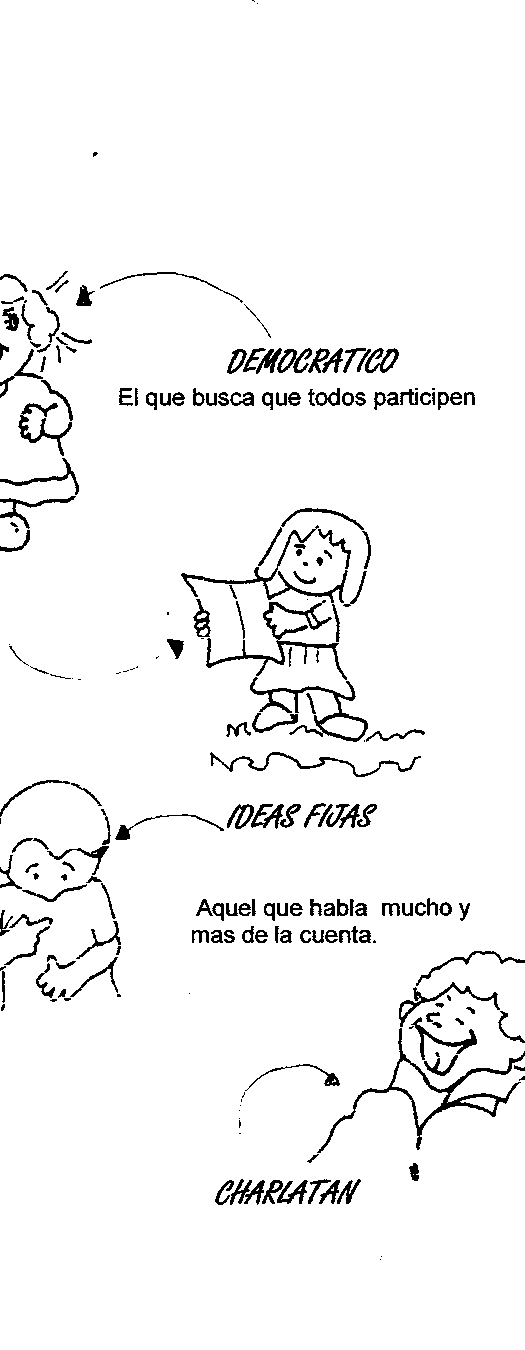 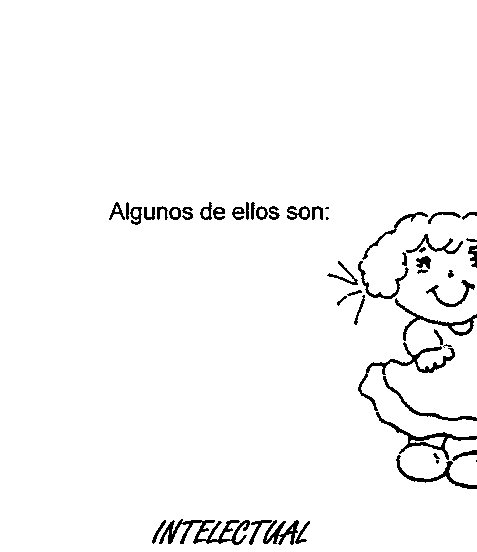 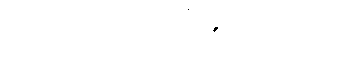 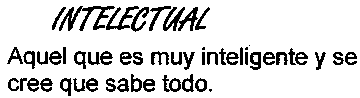 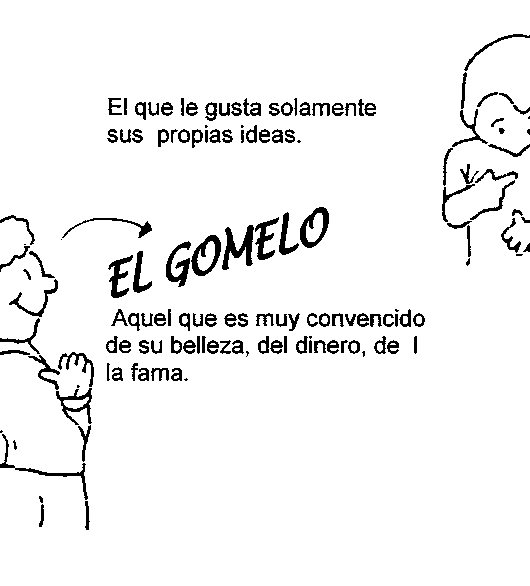 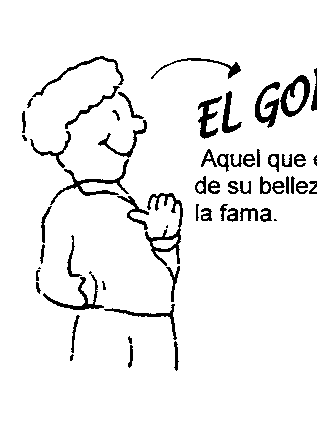 APOYO PEDAGOGICO: PREESCOLAR, PRIMERO, SEGUNDO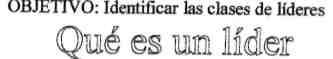 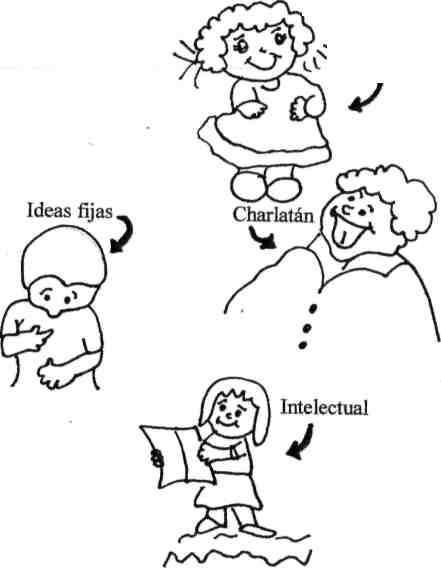 El que sirveDemocrático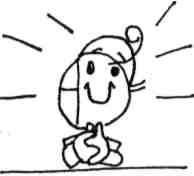 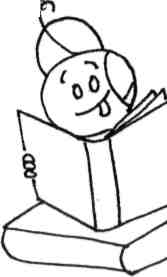 El que tiene buenas ideas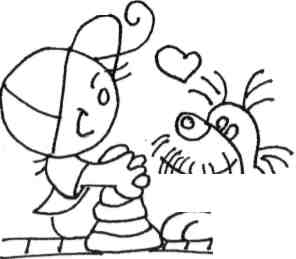 El que busca amigosACTIVIDAD DE DESARROLLO GOBIERNO ESCOLAR No 02BASICA PRIMARIATEMA: los deberesSe abordará desde el aprovechamiento y estudio de los deberes de los estudiantesSe entregará por parejas un deber (El director de grupo selecciona los deberes del Manual de Convivencia), para que sea explicado ante los compañeros, sin decir el deber como tal, tratando que el grupo adivine el deber del cual nos están hablando.Metodología: El equipo es libre de buscar la forma de hacer saber que deber le tocó, por medio de una representación, un jeroglífico, una adivinanza, mímica, entre otros.Tiempo de preparación: 15 minutosTiempo de representación: 15 minutosSocialización: 20 minutosNota: El docente debe recoger mínimo 3 evidencias del trabajo de la sesión y entregarlas al docente de Ciencias Sociales del grado. Describiendo las experiencia significativas. El texto se hará en computador y se hará firmar por dos o tres estudiantes.ACTIVIDAD DEL GOBIERNO ESCOLAR No 3LIDERES EN ACCIÓNOBJETIVO: Construir de manera directa y participativa las preguntas y cuestionamientos que se presentarán en el foro de socialización con los candidatos a la personería de los estudiantes y el contralor escolar en la Institución educativa las Nieves.Para la sesión de debate de los candidatos a personería y contraloría, será necesario que cada grupo llegue a la actividad con un mínimo de 3 preguntas, seleccionadas por el animador de grupo, las cuales serán entregadas al docente que dirigirá la actividad; para que este nuevamente selecciones las indicadas evitando la repetición de las mismas.Para ello. El animador de grupo hará una preselección de las preguntas al interior del grupo, de la siguiente forma:Construir equipos de 5 estudiantes, quienes elaboraran 3 preguntas posibles de realizarle al candidato a la personería. Luego, se socializaran para compartir las preguntas realizadas por todos los equipos. Se seleccionaran las tres que se entregarán al docente que lidera la actividad, quien deberá dar los créditos al grupo que presentó la pregunta.Tiempo para la construcción 10 minutosTiempo para socializarlas 30 minutosTiempo de orientación frente a la actividad por parte del docente 10 minutosNota: El docente debe recoger mínimo 3 evidencias del trabajo de la sesión y entregarlas al docente de Ciencias Sociales del grado, explicando la experiencia y dejando constancia de su trabajo. El cual deberá hacerlo en computador y hacerlo firmar por dos o tres estudiantes.ACTIVIDAD DEL GOBIERNO ESCOLAR. No 4MI OPINION Y TU OPINIONPROPOSITOS.Fortalecer el proceso de argumentación oral y escrita, a través de la interpretación de situaciones cotidianas que lleven a la argumentación.INDICADORES.A partir de la realización del presente taller el estudiante:Identifica las características y estructuras de un texto argumentativo Argumenta de manera precisa sobre un tema dado Propone ideas para la mejora de situación conflictivas a través del proceso argumentativo Interpreta un texto argumentativo, por medio de un ejercicio tipo prueba saber Ejercicio en grupoRealiza un debateEl debate es una actividad oral que consiste en la discusión de un tema por parte de dos grupos, defensores y opositores.Para realizar el debate debes tener en cuenta los siguientes pasos:Divide tu grupo en dos equipos, los defensores y los opositoresElige un director que se va a encargar de que la discusión se desarrolle en un orden lógico y que no se aparte del tema propuesto, además de calmar los ánimos de los integrantes, en caso de que estén muy exaltados.Elige un secretario que tome nota de las ideas más importantes que se presenten en la discusión y que además las leerá en forma de conclusión al finalizar la actividad.¡Pero no es todo! Para que haya un debate, debe haber un tema de discusión, por eso observa el siguiente personaje y su afirmación:                            El reggaetón es una                           Música mediocre y sin                           Ningún mensaje.Ahora inicia la discusión  sobre la afirmación del personaje, teniendo en cuenta que los defensores deben estar totalmente convencidos del lado positivo de la afirmación y los opositores del lado negativo.¡Recuerda! Respetar las ideas de los demás hace parte de las normas de cordialidad.Al finalizar el debate, indaga con tus compañeros y el profesor sobre las preguntas de la tabla y completa: La argumentación es¿Qué intencionalidad tiene una persona cuando argumenta sus ideas?Algunos recursos que facilitan la persuasión son: Algunas situaciones de la vida cotidiana en las que se usa la argumentación pueden ser:Espacio para tus notasAquí podrás escribir ideas importantes o conclusiones acerca de la actividad y la temática, además de las inquietudes que surgieron en la elaboración de la tabla y la evaluación de la actividad ¿Cómo te sentiste?, ¿Qué te dio más dificulta durante el ejercicio?, LOS MEJORES DEFENSORES DE LAS IDEAS¿Sabías que la argumentación es el recurso utilizado por cualquier persona en la comunicación cuando quiere defender sus ideas?, y no sólo defenderlas, sino convencer a los demás acerca de lo que se está diciendo.  La finalidad de un autor al hacer uso de la argumentación puede ser probar y demostrar una idea o debatir la contraria para disuadir al receptor sobre determinados hechos o ideas.El concepto “argumentar” está ligado a la defensa de ideas, de unos planteamientos o tesis presentando razones validas y convincentes- argumentos- para atraer el ánimo o pensamiento de los interlocutores o lectores.La argumentación se evidencia en una amplia variedad de textos como:             El Científico             El Filosófico                 El Ensayo                      El Periodístico      La oratoria política                   Los mensajes                   Las conversaciones             y  Judicial                             publicitarios                            cotidianasLo que tienen en común estos textos argumentativos es que ofrecen una visión personal sobre determinado tema, visión que se trata de sustentar a través de argumentos, para poder realizar un procedimiento persuasivo sobre el receptor de acuerdo con la idea que se quiera infundir.En el acto de argumentar el autor o el hablante se puede valer de una amplía gama de tipos de argumentos como los que se especifican a continuación:TIPOS DE ARGUMENTOS:Competencia: Demostrar que eres el más capacitado para hablar del temaDatos estadísticos: Usar datos estadísticos y probabilidadesReglas:  Recurrir a las leyes de carácter generalContraargumentos:  Atacar los argumentos en contra para desacreditarlosAfectivo:  Despertar los sentimientos del otro para que apoye tu ideaMejora: Visualizar una mejora futura ante el problema gracias a tu ideaAutoridad:  Cita a personas con autoridad en el temaEjemplos:  Le da veracidad a tu idea incluir un ejemplo del tema a trataAl argumentar podemos usar uno o varios tipos de argumentación, ya que al fin es exponer una idea o hecho e ilustrarla plenamente para que el receptor este acorde con ella.  Argumentar es una acto cotidiano de la vida, por eso la argumentación es el tipo de texto que más utiliza el hombre en su comunidad.COMPETENCIA TEXTUAL Y DISCURSIVAAhora te invito a ser uso de tu ingenio con la argumentación de manera activa sobre hechos de la vida que te pueden llegar a ocurrir.  Analiza la siguiente situación.¡Deja volar tu imaginación!ELECCIÓN DE REPRESENTANTE DE GRUPOEn el colegio los caminos triunfales están próximos a elegir los representantes de cada grupo y en los pasillos del colegio aparece el siguiente cartel con los requisitos que deben cumplir quienes deseen postularse.CONVOCATORIA PARA REPRESENTANTES DE GRUPOTener un desempeño académico alto o superiorTener buenos hábitos de comportamiento	Ser activo y propositivo antes situaciones problemáticas.     Estar capacitado para mover masas.Manejar una buena expresión oral                             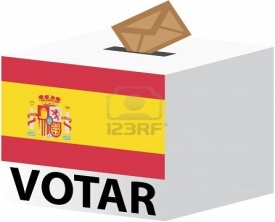 Si deseas postularte entrega en coordinación un texto en el que especifiques porque eres el candidato idóneo para representar a tu grupoCamila una de las mejores estudiantes de 5º A, decide participar, motivada por su grupo de amigos, por eso redacta el siguiente texto: POSTULACIÓN PARA REPRESENTANTEEn el grupo 5ºA hay estudiantes muy competentes para representar el grupo; sin embargo, creo que yo, María Camila Perales, soy la más capacitada para llevar a cabo esta representación, debido a que mi promedio académico es alto y en general tengo muy buenas relaciones con mis compañeros.  Además soy la que más le colaboro a los profesores en sus clases y fuera de ellas, y ¡por supuesto! Tengo facilidad para hablar en público. ANALIZA EL TEXTO DE CAMILA	Colorea la opción correcta y justifica cuando se requiera                                      SI                                                                                       NO       Camila usa buenos argumentos            ¿Por qué?                    en su postulación                     ¿Por qué?                      SI           NO                                                                                    SI             NO                   Afecto                         ¿Cuál tipo de argumento usa            Datos estadísticos   Camila? ¿Es el idóneo para               Competencia                               Esta situación?                             Ejemplo                SI           NO                                                                                    SI            NOAlabar las muchas                                                                                                             Demostrar la  alegríaCualidades que tiene                     En el texto, la expresión ¡Por supuesto!              De su personalidadSI                   NO                              La usa Camila para                                   SI                   NOReafirmar algo que                                                                                                                Expresar ideas sabe hacer muy bien                                                                                                            espontáneamenteSI                    NO                                                                                               SI                   NOEscribe las principales cualidades de Camila¿Qué otros argumentos podría usa Camila para ampliar su postulaciónOPOSICIÓN A LA POSTULACIÓNA pesar de que Camila es buena estudiante, tolerante con sus compañeros y colaborador con los profesores, no simpatiza muy bien con algunos compañeros del grupo, por tal motivo, comienzan a circular por el aula los siguientes comentarios: 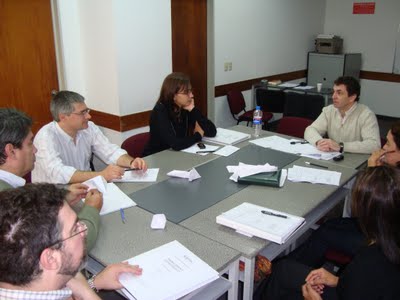 Imagina que eres parte del grupo 5ºA, al cual pertenece Camila, redacta unos argumentos que permitan contradecir esos comentarios:Camila es competitivaCamila no tiene en cuenta a los demásCamila solo piensa en sus amigosCamila grita muchoEn vista de los malos comentarios por parte de sus amigos, Camila opta por recurrir al recurso de repartir dulces en su grupo, con el fin de persuadir para que apoyen sus ideas y voten por ella.  Tú opinión con respecto a esta acción es: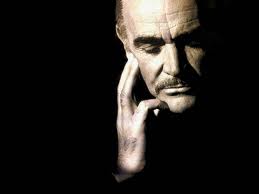 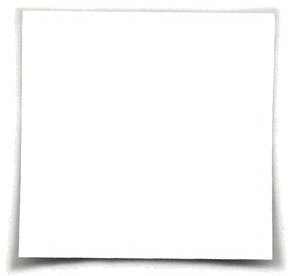 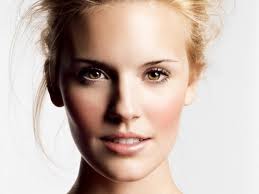 A pesar del esfuerzo de Camila, muchos estudiantes desean que en su salón haya un segundo postulado a la representación de grupo, para poder tomar una decisión democrática y someter el asunto a votación.AHORAImagina que haces parte del grupo 5ºA, y sientes que tienes mejores capacidades que Camila para representar el grupo, así que decides postularte.Escribe el texto con el que participaríasLas directivas del Colegio dan una semana para que cada aspirante realice su campaña de postulación.  Tú decides dibujar y reproducir un logotipo para repartirlo entre tus amigos con el fin de que se identifiquen con tus ideas y decidan votar por ti.Tu logotipo sería asíUna vez que termines de redactar tu texto de postulación y de crear tu logotipo, comparte tus ideas con los compañeros del curso, socializa colectivamente los textos y los logotipos tratando de identificar quien argumenta de mejor manera y quien representa mejor sus ideas en el logotipo.Ahora repasa las características que debe tener el representante ideal de un grupo, así que observa el siguiente ejercicio:CUALIDADES PARA SER UN BUEN REPRESENTANTECompleta el siguiente crucigrama buscando un sinónimo apropiado para la palabra subrayada en cada oración.Tener alto desempeño académicoTener un comportamiento ejemplarSer activo y propositivo ante las dificultadesSer capaz de mover masasSobresalir entre los mejores alumnosManejar una buena expresión oral Tener buenas ideas para mejorar el ambiente escolarSer responsable con los compromisos que adquieraDebe tener sentido de pertenencia con sus InstituciónESPACIO PARA CRUCIGRAMAA continuación encontraras una mini prueba, con esta podrás ejercitarte para la siguiente fase que viene del concurso Olimpiadas del Conocimiento, así que lee con atención y responde a las siguientes preguntas.  MINIPRUEBA: TIPO SABER!PREGUNTAS DE SELECCIÓN MULTIPLE CON UNICA RESPUESTALas preguntas de este tipo constan de un enunciado y de cuatro posibilidades de respuesta, entre las cuales debes escoger la que consideres correcta.RESPONDE LAS PREGUNTAS DEL 1 AL 12 DE ACUERDO CON EL SIGUIENTE TEXTOLa televisión como elemento manipulador que crea dependencia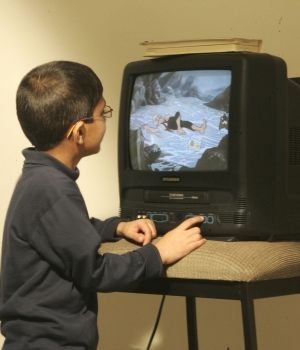 Se emiten muchos programas de televisión que tienen contenidos basados en la violencia, en los cotilleos, en promover la doble moral de las personas y las acciones que perjudican la integridad de la sociedad y los buenos valores, estos programas en muchas ocasiones persiguen un intento de manipular a los que la ven.  ¡Mejor dicho!, pretenden que los televidentes en vez de ser más cultos seamos más tontos.Hay muchas personas que cuando llegan a casa encienden la televisión y ven cualquier cosa sin hacer ningún tipo de selección.  Para ellos la televisión es una autentica droga.  Los programas genuinamente formativos suelen ser anecdóticos y muy escasos.Si has logrado encontrar los sinónimos de las cualidades de un buen líder, es porque tiene porque tienes muchas posibilidades de llegar a serlo.  Realiza entonces el siguiente ejercicio donde podrás proponer ideas para mejorar tu plantel educativo, y al mismo tiempo brindar mejores situaciones educativas para ti y tus compañeros.¡Si se te ocurren buenas ideas, de seguro todos votaran por ti!¿QUÉ LE FALTA A TU INSTITUCIÓN EDUCATIVA?Redacta un texto en el que propongas ideas que ayudarán a mejorar tu instituciónUna vez termines tu texto, comparte tu escrito con los otros compañeros de la clase y evalúa las propuestas que cada uno hace ¿Qué tan convenientes son?, ¿Qué tan creativas son?.   Y si con ellas logras persuadir a tus compañeros para que al final te elijan como el representante.ACTIVIDAD DEL GOBIERNO ESCOLAR. No 5TEMA: los derechosDe una manera lúdica y creativa se abordaran los derechos por medio de trovas o coplas.De igual forma, se le entrega por parejas un derecho, ( El director seleccionará los derechos del Manual de Convivencia), para que a este le generen una trova o copla, recordándoles que en estas, deben rimar al final la segunda y cuarta estrofa, ahora de ser posible, que rimen la 1 y la 3 y la 2 y la 4.Se asignaran entre 15 y 20 minutos para su creación y el tiempo restante para su socializaciónNota: El docente debe recoger mínimo 3 evidencias del trabajo de la sesión y entregarlas al docente de Ciencias Sociales del grado. Describiendo las experiencia significativas. El texto se hará en computador y se hará firmar por dos o tres estudiantes.ACTIVIDAD DE GOBIERNO ESCOLAR Nº 6CARRERA DE CONOCIMIENTO A LA LUZ DEL MANUAL DECONVIVENCIA CON EL TEMA DEL GOBIERNO ESCOLAR.“Con frecuencia se escucha hablar del de la participación democrática y la oportunidad que tenemos todos de intervenir , opinar y proponer, frente a una situación determinada que nos afecte. La conformación de un gobierno escolar es una forma de organización, que crea el espacio para expresar  y dar a conocer nuestros puntos de vista  y también llevar a cabo acciones a favor del colegio” (Proyecto escolar milenio 8)Para organizar dicho proyecto se hace necesario la elección de diferentes representantes con determinados perfiles para conformar el mismo.ACTIVIDADMediante la siguiente carrera de conocimiento los estudiantes tendrán la posibilidad de comprender como el gobierno escolar dinamiza las diferentes actividades dentro La Institución Educativa las Nieves.GUIA DE TRABAJOLos estudiantes se organizarán por equipos y cada uno requiere tener el manual de convivencia. Aquel equipo que logre desarrollar todos los planteamientos de manera correcta será estimulado con una nota en el área de ciencias sociales:Elabora un acróstico con las palabras GOBIERNO ESCOLAR haciendo alusión a frases relacionadas con democracia, participación, elección, representación, entre otras.Completa los siguientes planteamientos con algunas figuras representativas del gobierno escolar y organízalo en el crucipalabras:1. Es la primera autoridad administrativa y docente de la institución2. Se encarga de la organización, desarrollo y evaluación del proyecto educativo.3. Es el encargado de organizar, modificar, ajustar y vigilar, además de hacer que se ejecute el plan de estudios dentro de la institución.4. Es el máximo órgano colegiado que asegura y garantiza el ejercicio de la participación por parte de los educandos. (Invertida)5. Se encarga de representar a los estudiantes ante toda la comunidad educativa.6.  Se encarga de representarlo y toma la vocería ante el mismo. (Invertida)7. Para los estudiantes es el vocero que vela por sus derechos y deberes.CRUCIPALABRAS respuestasEl consejo académico  nombra siempre una comisión de evaluación y promoción cuyos miembros y funciones son: Estos son los miembros del consejo académico, dos funciones muy importantes de éste son:Tres requisitos fundamentales  para aspirar a la personería del colegio son:Según la ley general de educación  el personero de la institución debe ser:Cargo que recibe aquel estudiante elegido por los estudiantes de cada grupo de los diferentes grados para representarlos ante el consejo de estudiantes:Tres funciones del representante de grupo son:Dos funciones del consejo de estudiantes son:Con las palabras en negrilla construye una frase  o mensaje, referente al GOBIERNO ESCOLAR el cual exhibirán en un lugar visible de la institución.ACTIVIDAD SOBRE EL GOBIERNO ESCOLAR Nº 7BASICA PRIMRIATEMA: LA REPRESENTACION ESTUDIANTILLOGRO: Conocer las funciones y el perfil que debe tener un representante de grupo de la institución Educativa las Nieves. ACTIVIDAD: TABLERO DE LA REPRESENTACIÓN.METODOLOGIA:El/la docente que acompaña el proceso les lee el siguiente cuento:“Hace muchos años en una pequeña aldea todos querían tener dominio sobre el territorio. Había muchas discusiones y peleas entre sus habitantes porque todos creían tener las cualidades para dominar la aldea. Pasaron muchos años en ese tire y afloje. Hasta que cierto día llegó a la aldea un forastero y se sorprendió de las cosas que veía: casas destruidas, gente que no dialogaban sino que Vivian luchando por el poder. Al ver esto, quiso buscar una pronta solución,  reunió a todos los aldeanos para proponerles: por que no hacer una especie   de inscripción de las personas que desean gobernar la aldea y tiene las cualidades para hacerlo. Un aldeano se a cercó y le dijo al forastero: ¿cuales son esas cualidades?- El forastero respondió: debe ser una persona capaz de unir a la comunidad y defender los intereses de la aldea….Ellos se miraron y vieron que eso lo hacia el maestro. Entonces decidieron hablar con él  para que los representara y les ayudara a vivir en armonía, ya que era una persona con sentido de responsabilidad, confiaba en sí mismo, tenía un espíritu comprensivo y democrático, era constante y entregado a su noble función social y sobre todo la comunidad lo respetaba y lo escuchaba… El  maestro aceptó y durante varios años dirigió los destinos de la aldea . A partir de entonces en la aldea, todos cumplían con sus deberes y conocieron una forma de vivir democráticamente”. Luego Los estudiantes dibujan la silueta de un persona en una hoja de block y allí escriben alrededor de la silueta los valores o características que debe tener un representante de grupo.En plenaria:El / la docente invita a los estudiantes a compartir sus aportes y va escribiendo en el tablero del salón los principales valores y características que debe tener un representante de grupo.Cierre:El/ la docente comparte con los estudiantes las tarjetas invitándolos a que reconozcan allí cuales son las características y funciones que tiene un representante de grupo:LA RESPUESTAS QUE SE DEBEN DAR SON: SI LO ESCRITO EN LA TARJETA ES CORRECTA O  INCORRECTA Y DAR RAZONES DE ELLO.TARJETASEl / la docente finaliza la actividad resaltando los aspectos más importantes como:El representante de grupo debe ser un estudiante que tenga capacidad para buscar soluciones a los problemas del grupo,  para mejorar la convivencia.Es la persona que colabora al docente para que exista una buena aplicación de las normas...1.  IDENTIFICACIÒN1.1. Nombre del Proyecto:  Estudio y Practica de la Constitución 1.2. Tipo de Proyecto:  Institucional2. RESPONSABLEGESTIÓN: Área de Ciencias Sociales DEPENDENCIA o  ÁREA: Ciencias SocialesCARGO: Docentes del Área de Ciencias Sociales, docentes de Básica Primaria y Preescolar3. JUSTIFICACIÒNSiendo la constitución norma de normas, la educación un derecho de las personas y un servicio público que tiene una función social, “formar al colombiano en el respeto a los derechos humanos, a la paz, a la democracia” (art. 67 Constitución Política Colombiana); Para emprender dicha labor la Constitución Política Colombiana en el artículo 41 se dirige a todas las instituciones educativas en los siguientes términos: De conformidad con este artículo, nuestra institución educativa debe acatar y garantizar su cumplimiento dado que entiende y asume su importante papel en la formación de individuos aptos para desarrollarse en la sociedad de acuerdo a valores y principios democráticos, participativos, solidarios y éticos, promulgando el respeto por la diferencia y haciendo que la cultura institucional esté vinculada a la  defensa de la diversidad cultural, social, política. Además acogiéndose al Acuerdo Municipal Nº 41 de 2010, creara en la Institución la figura del Contralor escolar, siguiendo lo establecido en dicho acuerdo. En consecuencia, para lograr este objetivo, La Institución Educativa las Nieves, se propone  desarrollar un proyecto educativo constitucional que involucra a toda la comunidad educativa. Siendo fundamental que los principios de participación democrática se conviertan en los orientadores de las diferentes acciones emprendidas.Desde el proyecto se hace efectivo las horas Constitucionales, a través de   capacitaciones y práctica en torno a los derechos humanos y los mecanismos de protección que permiten al ciudadano el conocimiento de sus derechos y deberes, así como tener fundamentos  para hacer que sus derechos no sean vulnerados. Estos aprendizajes para el estudiante se hacen significativos y permiten tener las herramientas que como ciudadano colombiano y del mundo debe saber.Para el año 2017, teniendo presente el proyecto de ciudad “Líder Sos Vos”, nuestra Institución hará realidad la figura del Gestor de Paz, establecida según Acuerdo municipal 75 de 2010, por medio del cual  que da viabilidad a la Mediación escolar, como una estrategia alternativa para la solución de conflictos en las Instituciones educativas oficiales; estrategia que se incorpora al Comité Escolar de Convivencia.4. REFERENTE CONCEPTUALGarantizar la formación personal del individuo de acuerdo a valores solidarios, de respeto por la diferencia y los derechos humanos, es formar al ser humano con actitudes proactivas y con principios democráticos. Para ello nuestra institución, amparada en la Constitución Política de Colombia en su artículo 41 que habla del deber de las instituciones educativas en la formación democrática de sus educandos y el artículo 68  referido a la participación de la comunidad educativa en la dirección institucional; se permite desarrollar el proyecto educativo constitucional tomando como referencia diferentes disposiciones legales.Articulo 142 (ley General de Educación 115): las instituciones educativas conformaran un gobierno escolar que garantice la participación de la comunidad educativa. “En el gobierno escolar serán consideradas la iniciativa de los estudiantes, de los educadores, de los administradores y de los padres de familia en diversos aspectos…”   Para llevar a cabo este propósito el Decreto 1860 por el cual se reglamenta la ley general de educación, en su Artículo 19: establece que todos los Establecimientos educativos deberán organizar un gobierno para la participación democrática de todos los estamentos de la comunidad educativa. De la misma manera, para dar cumplimiento al artículo 41 de la Constitución Nacional, el Congreso de Colombia a través de la ley 107 de 1994 decreta lo siguiente.  Artículo 2: Los rectores de colegios públicos y privados tendrán la obligación de realizar actividades que promuevan la participación democrática de los estudiantes. Por otra parte,  haciendo uso de las atribuciones constitucionales y en especial a las conferidas en el artículo 313 de la Carta Magna y a la ley 136 de 1994; crea la figura del Contralor escolar según reza en el artículo primero del acuerdo Municipal Nº 41 de 2010: “En todas las Instituciones Educativas Oficiales del Municipio de Medellín habrá una Contraloría Escolar. La Contraloría Escolar será la encargada de promover y actuar como veedora del buen uso de los recursos y de los bienes públicos de la institución educativa a la cual pertenece, como mecanismo de promoción y fortalecimiento del control social en la gestión educativa y espacio de participación de los estudiantes, con el fin de fomentar la transparencia en el manejo de los recursos públicos. Velará porque los programas y proyectos públicos como los Fondos de Servicio Educativo, Restaurantes Escolares, Tienda Escolar, Proyectos Ambientales y Recreativos, Obras de Infraestructura de la respectiva institución educativa y de su entorno cumplan con el objetivo propuesto”.  Además Como ciudadanos de Colombia estamos llamados a conmemorar respetuosamente nuestros emblemas patrios y sentirlos como parte de todos. Pero esto, se ha ido olvidando en las nuevas generaciones, ellas reflejan con sus acciones  el poco sentimiento patrio, el desgano e irreverencia al entonar el himno. Nuestro interés es despertar en los estudiantes del Institución Educativa Las Nieves el sentido patrio, el respeto por los símbolos que representan al país, la región y  poco a poco renazca en ellos el sentido de pertenencia, la valoración de lo que poseemos Y entre todos construyamos la identidad nacional.Somos conscientes que la actitud que se asume en un acto cívico no es la más adecuada, que con las acciones estamos maltratando los emblemas patrios e institucionales, que la imagen de unos estudiantes que reciben una educación en valores se ve opaca. Por este motivo se hace necesario prestar atención a esta situación y crear las estrategias necesarias para que vuelva a surgir en las nuevas generaciones el sentido patrio, donde el lema “Libertad, orden y Justicia” sea una realidad social. Y nuestro proyecto  ha orientado sus esfuerzos en lograr que nuestros estudiantes adquieran las competencias sociales y pueda  desenvolverse en la sociedad como ciudadanos íntegros.Estos ciudadanos íntegros a los cuales hacemos alusión reciben además formación en los asuntos constitucionales,  correspondientes a las 50 horas reglamentarias para la educación media; según lo establecido en “La Ley 107 del 94 en su   artículo uno. Para poder obtener el título de bachiller en cualquiera de sus modalidades, todo estudiante, deberá haber cursado cincuenta horas de Estudios Constitucionales. Y en su artículo dos plantea: “los rectores de los colegios públicos y privados tendrán la obligación de realizar actividades que promuevan la participación democrática de los estudiantes” La cual está enfocada para dar las herramientas fundamentales que un ciudadano debe saber, entre ellas se encuentran; los derechos humanos, la Constitución Política de Colombia, instrumentos para la defensa de los derechos fundamentales. Dichas temáticas son abordadas por los docentes del área de Ciencias Sociales y el Programa de Simulación ONU. Una vez asumida la información, el área de ciencias sociales se encarga de fortalecer y divulgar la información a través de la creación de carteleras, presentación en medios audiovisuales entre otras, Debates o foros sobre los derechos humanos. Actividades prácticas donde el estudiante comparte sus conocimientos y los aplica en la elaboración de Derechos de petición y siendo jurado electoral de corporaciones municipales o en las jornadas democráticas, organización de actos cívico y democráticos. Es de esta manera como el proyecto educativo constitucional  para el año 2017 de la Institución Educativa las Nieves dará cumplimiento a las diversas disposiciones legales, pretende llevar a cabo una función formativa de sus educandos bajo principios democráticos que conlleven a la formación de  ciudadanos capaces de convivir en sociedad.  Ver Anexo.A partir de este año 2017, la Institución Educativa las Nieves se incorpora a la creación del gestor de paz, labor que se venía realizando desde el 2014, bajo la figura del mediador escolar, buscando crear escuela de liderazgo. De esta forma dará cumplimiento al Acuerdo municipal 75 de 2010, a la circular 014 del 3 de febrero de 2014 y a la circular 05 de 24 de enero del 2017 expedidas por la Secretaria de Medellín. Este proyecto esta articulado con el plan de estudio de Ciencias Sociales. En el eje de  Relación ético-política están referencia  los temas que contribuiría al fortalecimiento de los ciudadanos que se debe formar para que  hagan efectivo los derechos y deberes del ciudadano dentro de un estado Social de derecho.5. COMPETENCIASLa competencia social y ciudadana La competencia en autonomía e iniciativa personalLa competencia de la participación ciudadana.La competencia para el liderazgo6. OBJETIVO GENERALConformar el Gobierno Escolar de la Institución Educativa las Nieves por medio de la participación activa y decidida de toda su comunidad educativa bajo principios democráticos. Generar espacios de reflexión democráticas para el ejercicio de una ciudadanía consciente del papel político que debe desempeñar en la sociedad actual.7. OBJETIVOS ESPECIFICOS METAS E INDICADORES DE RESULTADOS7. OBJETIVOS ESPECIFICOS METAS E INDICADORES DE RESULTADOS7. OBJETIVOS ESPECIFICOS METAS E INDICADORES DE RESULTADOSObjetivos EspecíficosMetasIndicadores de LogrosConformar el Consejo de Estudiantes 2017El 100% de los estudiantes tengan representación en el Consejo de Estudiantes.# de estudiantes que asisten al consejo de Estudiantes/ # de estudiantes convocados.Los estudiantes participen activamente en la conformación del Consejo de Estudiantes.Elegir el Personero de los estudiantes.Elegir representante de grupo.Elegir los representantes de los docentes para el año lectivo 2017Elegir al contralor escolar para el año 2017.Elegir el representante de los estudiantes de los grados inferiores ( estudiante de grado tercero), como representante ante el Consejo de Estudiantes.Elegir el gestor de paz para el presente año lectivo, buscando la conformación de los mediadores escolares que participarán en la solución de los conflictos al interior del grupo.El 80 % de los estudiantes ejerzan el derecho a elegir a sus representantes en los diferentes estamentos del gobierno escolar.  # de estudiantes que ejercen el derecho a elegir a sus representantes / # de estudiantes matriculados.Los estudiantes manifiesten una actitud positiva hacia las diferentes propuestas de los candidatos a los distintos estamentos de participación.Los docentes asumen con compromiso y responsabilidad  la elección de su representante ante el Consejo Directivo.  Desarrollar 5 actividades encaminadas a la formación de actitudes y valores democráticos en los educandos. Ejecutar el 100% de las actividades que conduzcan a generar actitudes y valores democráticos en los estudiantes.  # de actividades formativas  sobre valores democráticos ejecutadas/ # de actividades programadas.Los estudiantes asumen un comportamiento adecuado y una actitud comprometida frente a los asuntos de interés general en la institución. 8. DESCRIPCIÒN  METODOLOGICA – ESTRATEGIAS El desarrollo del proyecto de democracia para el año 2017 se pretende desarrollar siguiendo como derrotero las siguientes estrategias:Motivación estudiantil por medio de actividades lúdicas desarrolladas en cada uno de los grupos de la básica primaria y la secundaria, ejecutadas por los docentes del Área de Ciencias sociales. Sensibilización y asesoría a los candidatos a personería, contraloría estudiantil y consejo estudiantil y  a los gestores de paz, en la elaboración de las propuestas de programa de gobierno.  Desarrollo de campañas por parte de cada uno de los candidatos a personería y contralor escolar y gestor de paz (visitas a grupo, debates públicos etc.)Jornada democrática donde se eligen a los representantes de los estudiantes por grupo, elección del contralor escolar, elección de personero, líder gestor de paz y elección de representante de los docentes ante el Consejo Directivo, elección del consejo de padres. Acto de juramento posesión gobierno escolar ante toda la comunidad educativa. Capacitación a los estudiantes en el conocimiento de sus derechos, instrumentos y recursos para la promoción y defensa de los derechos a la luz de la Constitución Política.9. Cronograma de Actividades  10. POBLACIÒN BENEFICIARIA 10. POBLACIÒN BENEFICIARIA 10. POBLACIÒN BENEFICIARIA CaracterísticasCantidadUbicaciónComunidad Educativa de la Institución educativa las NievesEstudiantes matriculados para el año 2017.Barrió Santa Inés. Calle 82 # 39-69.11. DURACIÒN Tiempo total en meses: ______11_______________________________Fecha de Inicio: ___Enero de 2018________________ Fecha de Finalización __noviembre de 2018_12. PRESUPUESTO O RECURSOS FÍSICOS PARA SU EJECUCIÓN.Cintas Presidenciales, cartulinas, afiches, papel globo, bombas, broches del escudo institucional y el rol, certificado electoral, material impreso. Fotocopias, Transporte para la asistencia de estudiantes a programas de ciudad “ Lider Sos Vos”VALOR TOTAL : 1.000.000EVALUACIÓN.   El proyecto es de evaluación permanente y sistemáticamente, con miras a esto se han establecido las siguientes pautas:evaluación colectiva a cada una de las actividades y eventos que se realicen.participación de los diferentes actores de la comunidad educativa en cada actividad como mecanismo para garantizar el éxito del proyecto.Evaluar la actitud y disposición de maestros y estudiar la ejecución de cada actividad.Espacios de evaluación entre directivos y docentes respecto a la ejecución de las diferentes actividades.Delimitar estrategias que permitan evaluar el impacto y transformación de la participación entre los integrantes de la comunidad.Hacer seguimiento a los grupos de apoyo que posee la instituciónEVALUACIÓN.   XXXXXXXXXEXXXXXXXXXXXXXXXXXXXXXXXXXXXXXXXXXXXXXXXXXXXXXXXXXXXXXXXXCAOXXXXXXXXXXXXXXXXXXXCXDNXXXXXXXXXXXXXXXXXXXXXXXXXXXXXXXXXXXGXXXXXXXXXXXXXXXXXXXXXXXXXXXXXXXXXXXXXXXXEITXXXXXXXXXXXXXXXXXXXXXXXXXXXXXXXXXXXXXXCEXXXXXXXXXXXXXXXXXXXXXXXX51327645R1RECTOREP3CLR2CONSEJODIRECTIVOENTPSS7PERSONEROUEEARNJI6GTODAAUNCTTASEDEEEOSMJTIEUCSDONIOA4CNTILUn representante de grupo debe velar por los derechos y deberes de los estudiantes.El representante de grupo puede tener contrato comportamental o acuerdo familiar en el año 2017Elabora las normas de convivencia del aula de clase.El representante de grupo informa a los docentes la ausencia de sus compañerosEl representante de grupo hace parte del Consejo Directivo.Asiste a las reuniones del consejo de grupo.El representante de grupo debe atender a los padres de familia de sus compañeros en los horarios de clase.El representante de grupo asiste a las reuniones del Consejo Estudiantil.Posee buenas relaciones con sus compañeros de claseEl representante es escogido por el  director de grupo.El representante de grupo lo eligen los estudiantes del grupo.Debe ser una persona que cumple con el perfil del estudiante.